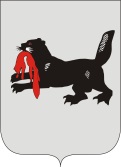 ИРКУТСКАЯ ОБЛАСТЬСЛЮДЯНСКАЯТЕРРИТОРИАЛЬНАЯ ИЗБИРАТЕЛЬНАЯ КОМИССИЯг. СлюдянкаОб избрании заместителя председателя Слюдянской территориальной избирательной комиссии   На основании Протокола счетной комиссии о результатах тайного голосования по выборам заместителя председателя Слюдянской территориальной избирательной комиссии от 16 октября 2017 года, в соответствии с  частью 7 статьи 14 Закона Иркутской области «О территориальных избирательных комиссиях Иркутской области», Слюдянская территориальная избирательная комиссия  РЕШИЛА:1. Избрать заместителем председателя Слюдянской территориальной избирательной комиссии   Котовщикова Геннадия Константиновича.2. Копию настоящего  решения направить  в  Избирательную комиссию Иркутской области. Председатель комиссии					           Н.Л. ЛазареваСекретарь комиссии                                                                 Н.Л. ТитоваР Е Ш Е Н И ЕР Е Ш Е Н И Е 16  октября  2017  года№ 58/463 